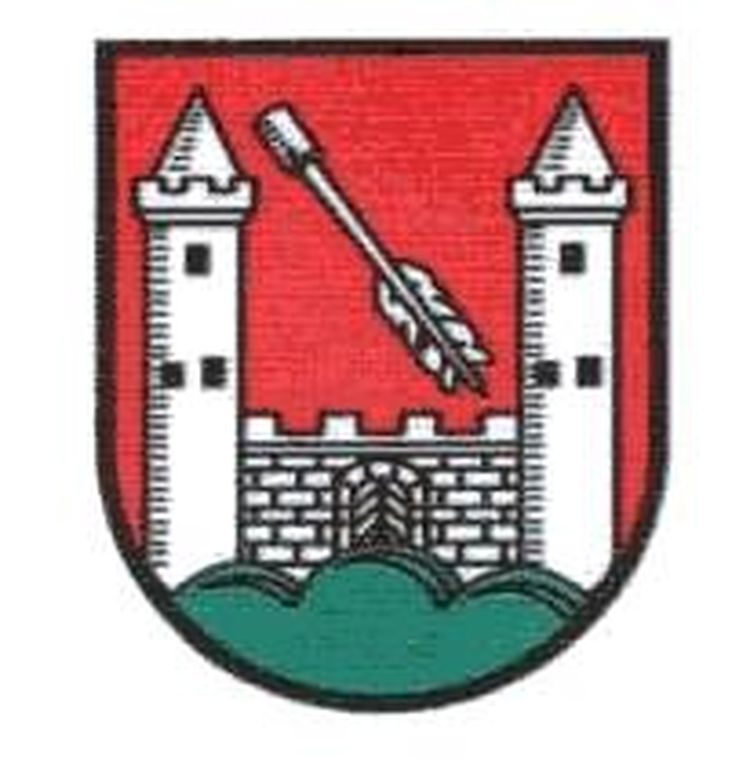 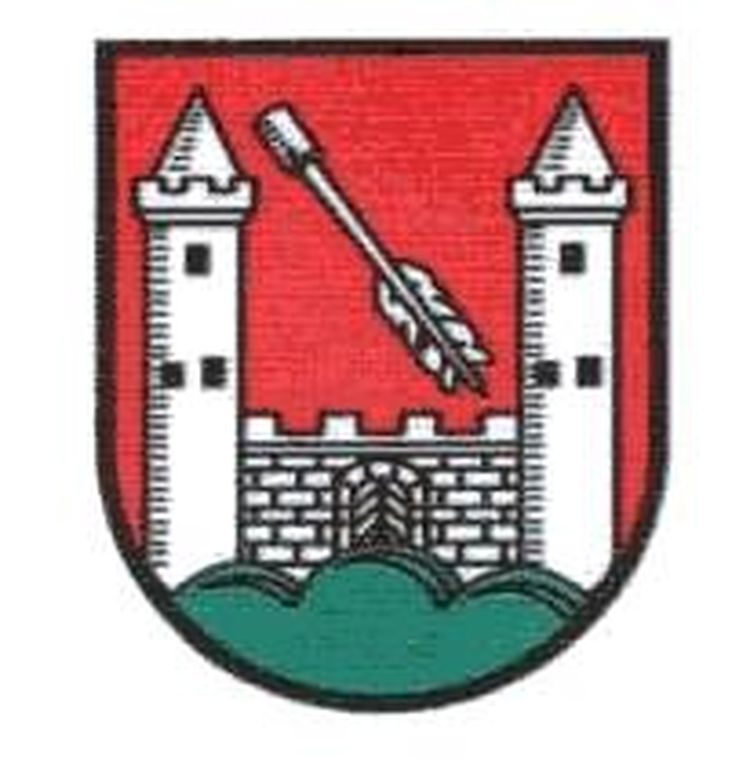         WÓJT GMINY  JANOWICE WIELKIEOBWIESZCZENIEWójta Gminy Janowice Wielkiez dnia 6 listopada 2017 r.w sprawie wyłożenia do publicznego wglądu projektu uchwaływ sprawie zasad i warunków sytuowania obiektów małej architektury, tablic reklamowych i urządzeń reklamowych oraz ogrodzeń, ich gabarytów, standardów jakościowych oraz rodzajów materiałów budowlanych, z jakich mogą być wykonaneNa podstawie art. 37b ust. 2 pkt. 8 ustawy z dnia 27 marca 2003 r. o planowaniu i zagospodarowaniu przestrzennym (Dz. U. z 2017 r., poz. 1073), w związku z uchwałą nr X/51/2015 z dnia 17 września 2015 r. w sprawie przygotowania przez Wójta Gminy Janowice Wielkie projektu uchwały dotyczącej zasad i warunków sytuowania obiektów małej architektury, tablic reklamowych i urządzeń reklamowych oraz ogrodzeń, ich gabaryty, standardy jakościowe oraz rodzaje materiałów budowlanych, z jakich mogą być wykonanezawiadamiamo wyłożeniu do publicznego wgląduprojektu uchwały w sprawie zasad i warunków sytuowania obiektów małej architektury, tablic reklamowych i urządzeń reklamowych oraz ogrodzeń, ich gabarytów, standardów jakościowych oraz rodzajów materiałów budowlanych z jakich mogą być wykonane.Wyłożenie do wglądu publicznego odbędzie się w dniach od 17 listopada 2017 r. do 7 grudnia 2017 r., w siedzibie Urzędu Gminy w Janowicach Wielkich, ul. Kolejowa 2, 58-520 Janowice Wielkie – u Sekretarza Gminy pok. 12 w godzinach pracy urzędu oraz na stronie internetowej Biuletynu Informacji Publicznej Gminy Janowice Wielkie: zakładka Nowy ład krajobrazowy.Dyskusja publiczna nad rozwiązaniami przyjętymi w projekcie ww. uchwały odbędzie się dnia 7 grudnia 2017 r., o godzinie 14.30, w budynku Urzędu Gminy, ul. Kolejowa 2, 58-520 Janowice Wielkie – pok. Nr 15.Zgodnie z art. 37b ust. 2 pkt 8 ustawy o planowaniu i zagospodarowaniu przestrzennym w czasie wyłożenia projektu uchwały oraz 14 dni po jego zakończeniu, osoby fizyczne i prawne oraz jednostki organizacyjne nie posiadające osobowości prawnej mogą wnosić uwagi dotyczące projektu uchwały. Uwagi w formie pisemnej należy składać do Wójta Gminy Janowice Wielkie, ul. Kolejowa 2, 58-520 Janowice Wielkie w nieprzekraczalnym terminie do dnia 21 grudnia 2017 r.  Jako wniesione na piśmie uznaje się również uwagi w postaci elektronicznej, przesłane na skrzynkę ePUAP urzędu Gminy w Janowicach Wielkich: /JanowiceWielkie/skrytka opatrzone podpisem elektronicznym lub kwalifikowanym podpisem elektronicznym, wysłane na adres: konsultacje@janowicewielkie.eu . Organem właściwym do rozpatrzenia uwag złożonych do projektu ww. uchwały jest Wójt Gminy Janowice Wielkie.       /-/ Kamil KowalskiWójt Gminy Janowice Wielkie